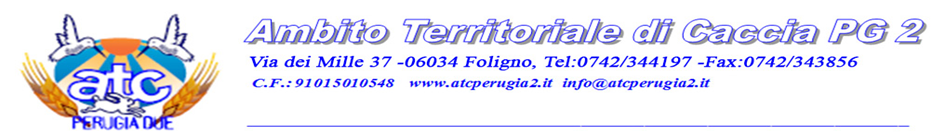 Allegato sub. c: l’Offerta economica, espressa con un ribasso, in cifre ed in lettere, sul prezzo posto a base d’asta.SPETT.LE AMBITO TERRITORIALE DI CACCIA PG 2 Via Dei Mille n. 37 06034 FOLIGNO (PG)pec: info@pec.atcperugia2.itAVVISO PER L’AFFIDAMENTO DELL’INCARICO PROFESSIONALE DI CONSULENZA E ASSISTENZA IN MATERIA FISCALE E TRIBUTARIA PER GLI ANNI 2023/2025Il/La sottoscritto/a ______________________________________nato/a a ________  (Prov. ______) il ______________ residente in ________________________________________________________ (Prov.______ ) via/corso _____________________________________n._____c.a.p. ____ telefono______________________cellulare_________________pec___________________ E-MAIL ______________       codice fiscale_____________________ partita Iva____________ consapevole della responsabilità penale cui può andare incontro in caso di affermazioni mendaci e dellerelative sanzioni penali di cui all’art. 76 del DPR n. 445/2000, nonché delle conseguenze amministrative diesclusione dalle gare di cui al D.Lgs. n. 50/2016 della normativa vigente in materia, con la presenteOFFREun ribasso percentuale, pari a (in cifre) %, (in lettere) %, da applicare all’importo posto a base di gara come di seguito riportato:E A TAL FINE DICHIARAche la presente offerta è irrevocabile ed impegnativa a decorrere dalla data di scadenza delle offerte, come previsto dell’Avviso pubblico. Accetta espressamente tutte le condizioni previste dall’Avviso pubblico- ________, lì_____________  Firma _______________  Compenso proposto per le annualità fiscali 2023/2024/2025(oltre iva ed oneri di legge).Ribasso percentuale€ 25.500,00(in cifre) %     _______________________(in lettere) % ________________________